Example of an 8-page booklet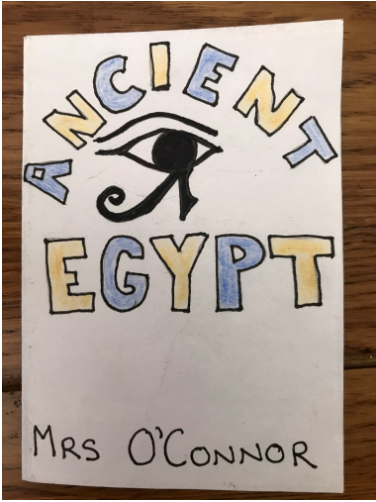 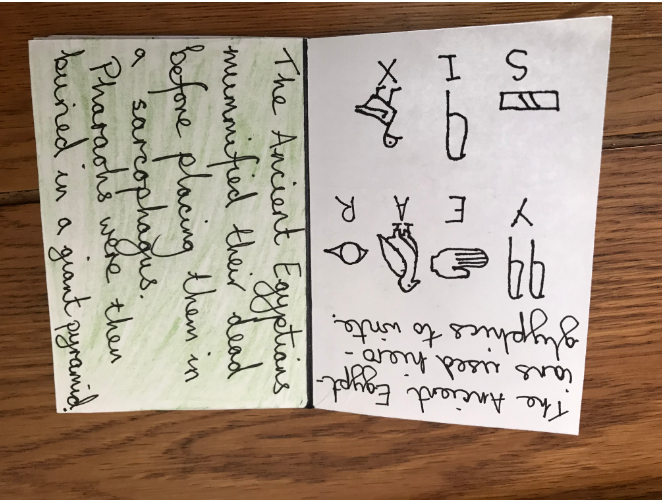 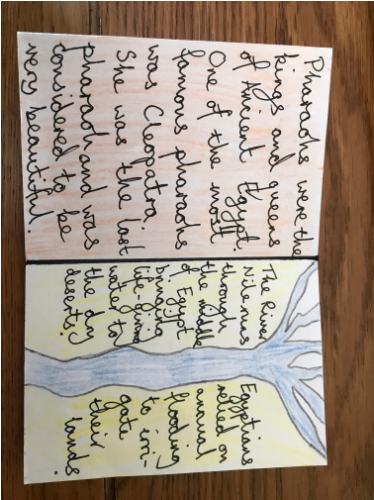 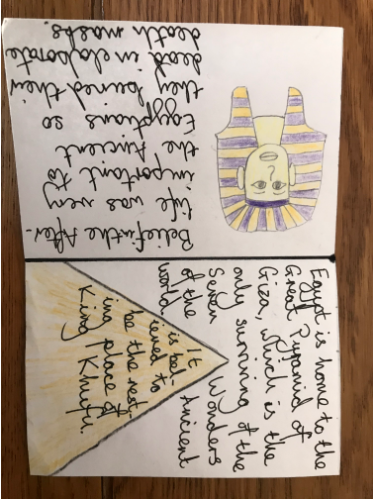 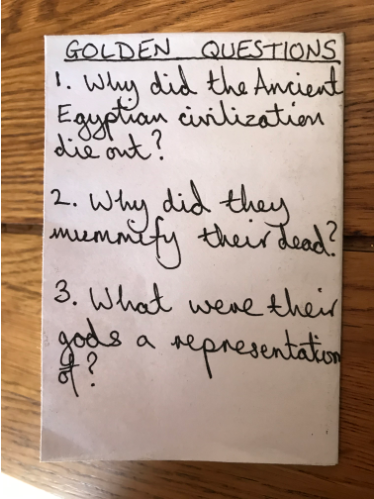 